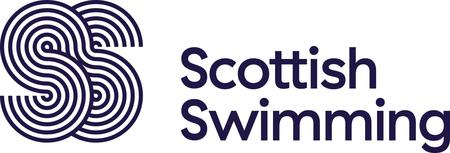 Session Plan 1Tutors Signature ____________________________________________________________________  Teachers Signature __________________________________________________________________Teacher’s Name:	Venue:	Duration:	25 minsDateNo of Participants:Learn to Swim Level: Age of Participants:	Equipment required:  Floats and poolside markers.Equipment required:  Floats and poolside markers.LTAD Level: Fundamentals		Session Aim: To Introduce Back Crawl and head first sculling.Session Objectives: By the end of the lesson swimmers will be able to :-	1, Maintain a horizontal and streamlined body position and maintain an effective and continuous propulsive kick.2. Recover their arms straight over the water. Thumb coming out first, hand rotates and pinkie enters the water.3. Travel head first through the water using a sculling action.MinsContent  i.e. Practices Teaching pointsOrganisation  / Equipment 2 mins3 minsEntry 1.Down Steps2. Jumping InOne step at a time, hold rails – go slowly and wait your turn.Toes curled over edge. Jump away from the side, land on both feet and keep knees soft on landing. Using- Waves- Staggers- Chains- Random spacing2 mins3 minsWarm Up / Introductory activityFront Crawl (short swim)Swim slowly; blow out under water, long body, long stroke, arms and legs moving continuously.Using- Waves- Staggers- Chains- Random spacing15 minsMain Content 1. Push and glide on backPush, glide and kickLong body, ears in water, eyes look up & forward, shoulders rolling.Tummy up near surface, legs long on back.Horizontal & Streamlined.Alternating and continuous kicking with long legs.Using- Waves- Staggers- ChainsLast one in, first away again.Counting to 10 and following the person/group in front.15 mins2. Legs only - one float on chest   L/O - one float over knees   L/O - arms by side   L/O - arms extended or one arm extendedLegs work close together, kicking from the hips.Legs long, slight bend of leg on downbeat. Legs travel upwards to surface knee straightens, ankles plantar flexed and relaxed. Toes make bubbles, one up, one down alternating & cont.Using- Waves- Staggers- ChainsLast one in, first away again.Counting to 10 and following the person/group in front.15 mins3. Single arm BC with one float.Single arm no float ( arm by side)Long arm recovers over water, arm brushes ear, pinkie enters first, long pull underwater.Hand sweeps downwards, upwards, downwards and travels with a bent arm, arm stays underwater. Thumb exits first near the thigh. Alternating & continuous action.Using- Waves- Staggers- ChainsLast one in, first away again.Counting to 10 and following the person/group in front.15 mins4. Full stroke BCArms and Legs work continuously. Breathing in and out continuously. Maintain streamlined body position throughout the swim.Using- Waves- Staggers- ChainsLast one in, first away again.Counting to 10 and following the person/group in front.5 minsContrasting ActivitySculling head firstOn back, long body, eyes look up, fingertips point up, and palm of hand face feet near hips. Draw a figure of eight keeping hands in the water. Once you get the action increase the speed.Using- Waves- Staggers- Chains2 minsConclusion / exitUp stepsSlowly, one step at a time and wait till the person in front is on poolside before the next one goes.One at a timeEvaluation of sessionPupil performance:Personal Teaching skills:Action plan:On the basis of the above evaluation what should pupils be doing next /what adaptations are needed for individuals?On the basis of the above evaluation what do I need to do to improve my personal teaching skills / knowledge? 